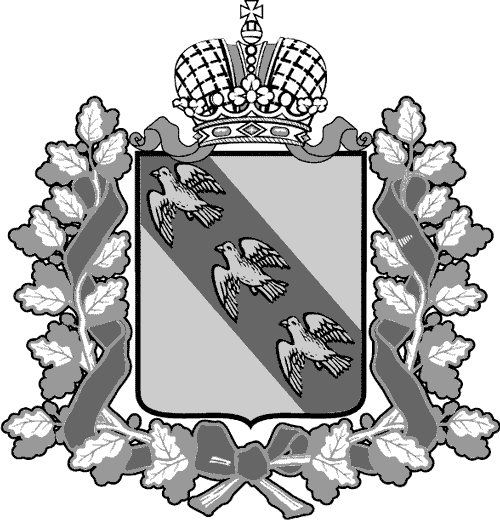 РОССИЙСКАЯ ФЕДЕРАЦИЯ АДМИНИСТРАЦИЯ КУРСКОЙ ОБЛАСТИКОМИТЕТ ТРАНСПОРТА И АВТОМОБИЛЬНЫХ ДОРОГ КУРСКОЙ ОБЛАСТИПРИКАЗг. Курск                       09.07.2021                                                   № 170 О внесении изменений в приказ комитета 
транспорта и автомобильных дорог
Курской области от 10.12.2020 № 299
«Об утверждении Порядка представления 
гражданами, претендующими на замещение должностей государственной гражданской службы Курской области в комитете транспорта и автомобильных дорог Курской области, а также государственными гражданскими служащими комитета транспорта и автомобильных дорог Курской области сведений о доходах, расходах, об имуществе и обязательствах имущественного характера» и отмене 
некоторых приказов комитета транспорта и автомобильных дорог Курской области  В соответствии с Федеральным законом от 25.12.2008 № 273-ФЗ 
«О противодействии коррупции», постановлениями Губернатора Курской области от 18.09.2009 № 312 «О представлении гражданами, претендующими на замещение должностей государственной гражданской службы Курской области, и государственными гражданскими служащими Курской области сведений о доходах, об имуществе и обязательствах имущественного характера», от 17.02.2014 № 67-пг «О мерах 
по реализации Указа Президента Российской Федерации от 02.04.2013 
№ 310», ПРИКАЗЫВАЮ:Утвердить прилагаемые изменения, которые вносятся в приказ комитета транспорта и автомобильных дорог Курской области 
от 10.12.2020 № 299 «Об утверждении Порядка представления гражданами, претендующими на замещение должностей государственной гражданской службы Курской области в комитете транспорта 
и автомобильных дорог Курской области, а также государственными гражданскими служащими комитета транспорта и автомобильных дорог Курской области сведений о доходах, расходах, об имуществе 
и обязательствах имущественного характера».  Отменить приказ комитета транспорта и автомобильных дорог Курской области от 01.07.2019 № 107 «Об утверждении Положения 
о представлении гражданами, претендующими на замещение должностей государственной гражданской службы комитета транспорта 
и автомобильных дорог Курской области, и государственными гражданскими служащими комитета транспорта и автомобильных дорог Курской области сведений о доходах, об имуществе и обязательствах имущественного характера».Настоящий приказ вступает в силу с момента подписания. Контроль за исполнением настоящего приказа оставляю за собой.ИЗМЕНЕНИЯ,которые вносятся в приказ комитета транспорта и автомобильных дорог Курской области от 10.12.2020 № 299 «Об утверждении Порядка представления гражданами, претендующими на замещение должностей государственной гражданской службы Курской области в комитете транспорта и автомобильных дорог Курской области, а также государственными гражданскими служащими комитета транспорта 
и автомобильных дорог Курской области сведений о доходах, расходах, об имуществе и обязательствах имущественного характера»1. В приказе комитета транспорта и автомобильных дорог Курской области от 10.12.2020 № 299 «Об утверждении Порядка представления гражданами, претендующими на замещение должностей государственной гражданской службы Курской области в комитете транспорта 
и автомобильных дорог Курской области, а также государственными гражданскими служащими комитета транспорта и автомобильных дорог Курской области сведений о доходах, расходах, об имуществе 
и обязательствах имущественного характера» пункт 2 изложить 
в следующей редакции:«2. Отделу юридической и кадровой работы комитета транспорта 
и автомобильных дорог Курской области обеспечить контроль 
за своевременным и качественным предоставлением гражданами, претендующими на замещение должностей государственной гражданской службы Курской области в комитете транспорта и автомобильных дорог Курской области, а также государственными гражданскими служащими комитета сведений о доходах, расходах, об имуществе и обязательствах имущественного характера.».2. В Порядке представления гражданами, претендующими 
на замещение должностей государственной гражданской службы Курской области в комитете транспорта и автомобильных дорог Курской области, 
а также государственными гражданскими служащими комитета транспорта и автомобильных дорог Курской области сведений о доходах, расходах, 
об имуществе и обязательствах имущественного характера, утвержденном приказом комитета транспорта и автомобильных дорог Курской области 
от 10.12.2020 № 299: а) пункт 11 изложить в следующей редакции:«11. В случае непредставления по объективным причинам государственным служащим сведений о доходах, об имуществе 
и обязательствах имущественного характера супруги (супруга) 
и несовершеннолетних детей данный факт подлежит рассмотрению 
на комиссии по соблюдению требований к служебному поведению государственных гражданских служащих Курской области и руководителей государственных учреждений Курской области, в отношении которых комитет транспорта и автомобильных дорог Курской области осуществляет функции и полномочия учредителя, и урегулированию конфликта интересов в комитете транспорта и автомобильных дорог Курской области.».б) пункт 14 изложить в следующей редакции:«14. Сведения о доходах, об имуществе и обязательствах имущественного характера и сведения о расходах государственного служащего, его супруги (супруга) и несовершеннолетних детей размещаются на официальном сайте Администрации Курской области 
в соответствии с Порядком, утвержденным постановлением Губернатора Курской области от 15.08.2013 № 335-пг и приказом комитета транспорта и автомобильных дорог Курской области от 05.02.2021 № 26, а в случае отсутствия этих сведений на официальном сайте Администрации Курской области – предоставляются средствам массовой информации 
для опубликования по их запросам.».Председатель комитета                                 С.В. СолдатенковУТВЕРЖДЕНЫприказом комитета транспорта 
и автомобильных дорог 
Курской области от 09.07.2021 № 170